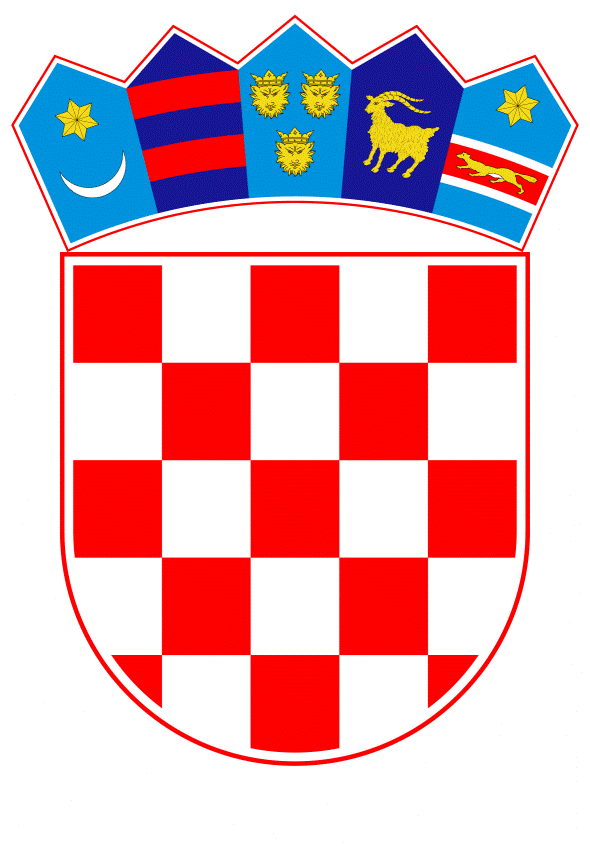 VLADA REPUBLIKE HRVATSKEZagreb, 23. siječnja 2019.______________________________________________________________________________________________________________________________________________________________________________________________________________________________PRIJEDLOGNa temelju članka 8. i članka 31. stavka 2. Zakona o Vladi Republike Hrvatske („Narodne novine“, br. 150/11, 119/14. 93/16 i 116/18), a u svezi s člankom 3. Zakona o potvrđivanju Ugovora o pitanjima sukcesije („Narodne novine - Međunarodni ugovori“, broj 2/04) i točke IV. stavak 2. Odluke o provedbi Rezolucije Zajedničkog odbora za sukcesiju diplomatske i konzularne imovine bivše SFRJ od 21. listopada 2016. (KLASA:022-03/17-04/14, URBROJ:50301-23/21-17-2) od 26. siječnja 2017. godine, Vlada Republike Hrvatske je na sjednici održanoj ______________ donijelaO D L U K Uo davanju prethodne suglasnosti za prodaju udjela Republike Hrvatske na nekretnini u zajedničkom vlasništvu država sljednica bivše SFRJ u JapanuI.Daje se prethodna suglasnost za prodaju udjela Republike Hrvatske na nekretnini u zajedničkom vlasništvu država sljednica bivše SFRJ, u naravi veleposlanstvo i rezidencija bivše SFRJ, ukupne korisne površine 1.726 m2 izgrađenoj na parceli zemljišta površine 938 m2, na adresi: 7-24, 4-chome, Kitashinagawa, Shinagawa-ku, Tokyo, Japan, a prema nacrtu Ugovora o kupoprodaji nekretnine s prilozima, nacrtu Memoranduma o razumijevanju i nacrtu Ugovora o trustu s prilozima, koji se prilažu ovoj Odluci i čine njezin sastavni dio.II.Za nekretninu navedenu u točki I. ove Odluke ukupna kupoprodajna cijena iznosi 1.850.000.000 JPY, od kojeg iznosa prema omjeru po vrijednosti (23,5%) Republici Hrvatskoj pripada 434.750.000 JPY, koji će se, umanjen za pripadajuće razmjerne troškove provedbe prodaje iz točke I. ove Odluke (uključujući i troškove upisa prava suvlasništva Republike Hrvatske na predmetnoj nekretnini), isplatiti na zaseban depozitni račun u Japanu, na način utvrđen Ugovorom o kupoprodaji nekretnine s prilozima, Memorandumu o razumijevanju i Ugovoru o trustu s prilozima iz točke I. ove Odluke.III.Sredstva ostvarena prodajom nekretnine iz točke I. i II. ove Odluke uplaćuju se u državni proračun Republike Hrvatske, a mogu se koristiti za pribavljanje, kupnju, rekonstrukciju, adaptaciju, restauriranje i opremanje nekretnina u vlasništvu Republike Hrvatske za smještaj diplomatskih misija i konzularnih ureda Republike Hrvatske u inozemstvu.IV.Ovlašćuje se izvanredni i opunomoćeni veleposlanik Republike Hrvatske u Japanu, sa sjedištem u Tokiju, da u ime Republike Hrvatske, potpiše Ugovor o kupoprodaji nekretnine s prilozima, Memorandum o razumijevanju te Ugovor o trustu s prilozima iz točke I. ove Odluke, kao i za potpisivanje i izvršenje svih pravnih i drugih radnji te dokumenata, uključujući i upis prava suvlasništva Republike Hrvatske na predmetnoj nekretnini, u Japanu vezanih uz predmetnu prodaju. V.Ova Odluka stupa na snagu danom donošenja.KLASA: 	
URBROJ: 	
Zagreb, 	_________ 2019.        PREDSJEDNIKmr. sc. Andrej PlenkovićPredlagatelj:Ministarstvo vanjskih i europskih poslovaPredmet:Prijedlog odluke o davanju prethodne suglasnosti za prodaju udjela Republike Hrvatske na nekretninu u zajedničkom vlasništvu država sljednica bivše SFRJ u Japanu